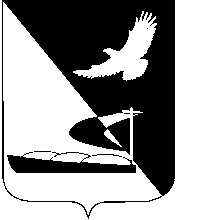 АДМИНИСТРАЦИЯ МУНИЦИПАЛЬНОГО ОБРАЗОВАНИЯ«АХТУБИНСКИЙ РАЙОН»ПОСТАНОВЛЕНИЕ 10.04.2017         						    № 184	В соответствии со статьями 6, 27 Водного кодекса Российской Федерации, пунктом 28 части 1 статьи 15 Федерального закона от 06.10.2003 № 131-ФЗ «Об общих принципах организации местного самоуправления в Российской Федерации», постановлением Правительства Астраханской области от 25.05.2007 № 184-П «Об  утверждении правил охраны жизни людей на водных объектах астраханской области и правил пользования водными объектами для плавания на маломерных плавательных средствах на территории Астраханской области», администрация МО «Ахтубинский район» ПОСТАНОВЛЯЕТ:Утвердить прилагаемые Правила использования водных объектов общего пользования на территории МО «Ахтубинский район» для личных и бытовых нужд.Признать утратившим силу постановление администрации МО «Ахтубинский район» от 02.072012 № 718 «Об утверждении правил использования водных объектов общего пользования на территории МО «Ахтубинский район» для личных и бытовых нужд».Отделу информатизации и компьютерного обслуживания администрации МО «Ахтубинский район» (Короткий В.В.) обеспечить размещение настоящего постановления в сети Интернет на официальном сайте администрации МО «Ахтубинский район» в разделе «Документы» подразделе «Документы Администрации» подразделе «Официальные документы».Отделу контроля и обработки информации администрации МО «Ахтубинский район» (Свиридова Л.В.) представить информацию в газету «Ахтубинская правда» о размещении настоящего постановления в сети Интернет на официальном сайте администрации МО «Ахтубинский район» в разделе «Документы» подразделе «Документы Администрации» подразделе «Официальные документы».Глава муниципального образования 				        В.А. ВедищевУтверждены постановлением администрации МО «Ахтубинский район»от 10.04.2017 № 184Правила использования водных объектов общего пользования на территории МО «Ахтубинский район» для личных и бытовых нуждОбщее положениеНастоящие Правила использования водных объектов общего пользования на территории МО «Ахтубинский район» для личных и бытовых нужд (далее – Правила)  разработаны на основании пункта 28 части 1 статьи 15 Федерального закона от 06.10.2003 № 131-ФЗ «Об общих принципах организации местного самоуправления в Российской Федерации», статьи 6, 27 Водного кодекса Российской Федерации, устанавливают условия и требования, предъявляемые к использованию водных объектов для личных и бытовых нужд, информирование населения об ограничениях использования таких водных объектов и обязательны для выполнения всеми водопользователями на территории МО «Ахтубинский район». Основные понятия, используемые в настоящих Правилах:			Личные и бытовые нужды – личные, семейные, домашние нужды, не связанные с осуществлением предпринимательской деятельности:- плавание и причаливание плавучих средств, в том числе маломерных судов, находящихся в частной собственности физических лиц и неиспользуемых для осуществления предпринимательской деятельности;- любительское и спортивное рыболовство, охота;- полив садовых, огородных, дачных земельных участков, предоставленных или приобретенных для ведения личного подсобного хозяйства, а также водопоя скота, проведения работ по уходу за домашними животными и птицей, которые находятся в собственности физических лиц, не являющихся индивидуальными предпринимателями;- купание и удовлетворение иных личных и бытовых нужд.1.3. Использование водных объектов для организации рекреационной деятельности (отдыха, туризма, спорта) осуществляется с учетом настоящих Правил, правил охраны жизни людей на водных объектах Астраханской области, на основании договора водопользования или решения о предоставлении водного объекта в пользование, с учетом действующего законодательства.  Правила использования водных объектов общего пользования для личных и бытовых нужд2.1. Поверхностные, водные объекты, находящиеся в государственной собственности или муниципальной собственности, расположенные на территории МО «Ахтубинский район», являются водными объектами общего пользования, то есть общедоступными водными объектами, если иное не предусмотрено действующим законодательством Российской Федерации. 	Береговая полоса водных объектов общего пользования - это полоса земли вдоль береговой линии водного объекта предназначается для общего пользования. Ширина береговой полосы водных объектов общего пользования составляет 20 (двадцать) метров, за исключением береговой полосы каналов, а также рек и ручьев, протяженность которых от истока до устья не более чем 10 (десять) километров. Ширина береговой полосы каналов, а также рек и ручьев, протяженность которых от истока до устья не более чем 10 (десять) километров, составляет 5 (пять) метров. Правовой режим использования водных объектов общего пользования распространяет свое действие и на береговую полосу указанных объектов. Каждый гражданин вправе пользоваться (без использования механических транспортных средств) береговой полосой водных объектов общего пользования для передвижения и пребывания около них, в том числе для осуществления любительского и спортивного рыболовства и причаливания плавучих средств.2.2. Каждый гражданин вправе иметь доступ к водным объектам общего пользования и бесплатно пользоваться им для личных и бытовых нужд, если иное не предусмотрено федеральным законом. 2.3. Каждый гражданин имеет право на равный доступ к водным объектам общего пользования и может бесплатно использовать их для личных и бытовых нужд, если иное не предусмотрено Водным кодексом Российской Федерации, другими законами, нормативными правовыми актами. Граждане вправе:- пользоваться водными объектами общего пользования для отдыха, туризма, спорта, любительского и спортивного рыболовства в порядке, установленном законодательством Российской Федерации и нормативными правовыми актами муниципального образования, для полива садово-огородных и дачных земельных участков, ведения личного подсобного хозяйства, других целей, связанных с использованием водных объектов для личных и бытовых нужд;			- пользоваться береговой полосой водных объектов общего пользования для передвижения (без использования механических транспортных средств) и пребывания около них, в том числе для осуществления любительского и спортивного причаливания плавучих средств;				- осуществлять общее водопользование в соответствии с водным законодательством;											- обязаны знать и соблюдать правила охраны водных объектов;- обязаны соблюдать иные требования общего водопользования, установленные законодательством в области охраны окружающей среды;- обязаны соблюдать скоростной режим для судов габаритной длиной менее 20 метров, спортивных парусных и прогулочных судов вблизи пляжей, районов массового отдыха населения на воде - не более 12 км/ч, а в акваториях речных портов, на искусственных каналах, в пределах границ населенных пунктов, рейдов, в районах стоянок судов - не более 15 км/ ч.	2.4. При использовании водных объектов общего пользования для личных и бытовых нужд запрещаются:	- создавать препятствия водопользователям, осуществляющим пользование водным объектом на основаниях, установленных законодательством Российской Федерации, ограничивать их права, а также создавать помехи и опасность для людей;					- сброс в водные объекты общего пользования, захоронение в них и на территории их береговой полосы бытовых отходов, строительных отходов, а также неэксплуатируемых механических средств или их частей и механизмов, совершение иных действий, приводящих к загрязнению и засорению водного объекта общего пользования и береговой полосы;			- сброс в водные объекты общего пользования сточных вод, содержание в которых загрязняющих веществ и соединений превышает нормативы допустимого воздействия на водные объекты;			- купание при отсутствии санитарно-эпидемиологического заключения о соответствии водного объекта санитарным правилам и условиям безопасного для здоровья населения использования водного объекта общего пользования;				- купание в местах, где выставлены специальные информационные знаки с предупреждающими или запрещающими надписями;			- стирка белья, другого имущества и купание животных в местах, отведенных для купания людей, и выше их по течению до 500 метров;	- движение и стоянка транспортных средств (кроме специальных транспортных средств), за исключением их движения по дорогам и стоянки на дорогах и в специально оборудованных местах, имеющих твердое покрытие;- мойка автотранспортных средств и другой техники в водных объектах общего пользования и на их береговой полосе;			- забор воды для целей питьевого и хозяйственно-бытового водоснабжения при отсутствии санитарно-эпидемиологического заключения о соответствии водного объекта санитарным правилам и условиям безопасного для здоровья населения использования водного объекта общего пользования;	- самовольное снятие, повреждение или уничтожение специальных информационных знаков.3. Информирование население об ограничениях использования водных объектов общего пользования для личных и бытовых нужд3.1. Водопользование на объектах общего пользования может быть ограничено в случаях:										- угрозы причинения вреда жизни и здоровью человека;- возникновения чрезвычайных ситуаций;		- причинения вреда окружающей среде;				- в иных случаях, предусмотренных законодательством Российской Федерации.3.2. Предоставление гражданам информации об ограничениях водопользования на водных объектах общего пользования, расположенных на территории Ахтубинского района, осуществляется органам местного самоуправления муниципального образования «Ахтубинский район».3.3. Информация об установлении ограничения использования водных объектов общего пользования доводится до сведения граждан через средства массовой информации и путем установления специальных знаков, устанавливаемых вдоль берегов водных объектов. Могут быть использованы иные способы предоставления такой информации.Ответственность за нарушение настоящих ПравилЛица, нарушившие требования настоящих Правил, несут административную ответственность в соответствии с действующем законодательством.Привлечение к административной ответственности за нарушение Правила не освобождают виновных лиц от обязанности устранить допущенные нарушения и возместить причиненный ими вред. Верно:Об утверждении правил использованияводных объектов общего пользования на территории МО «Ахтубинский район»для личных и бытовых нужд